               МБДОУ «Детский сад общеразвивающего вида № 1 п. Чернь»                                КОНСПЕКТ  ОТКРЫТОГО  ЗАНЯТИЯ                                        в  старшей группе      Тема: «Быть в движении – значит быть здоровыми»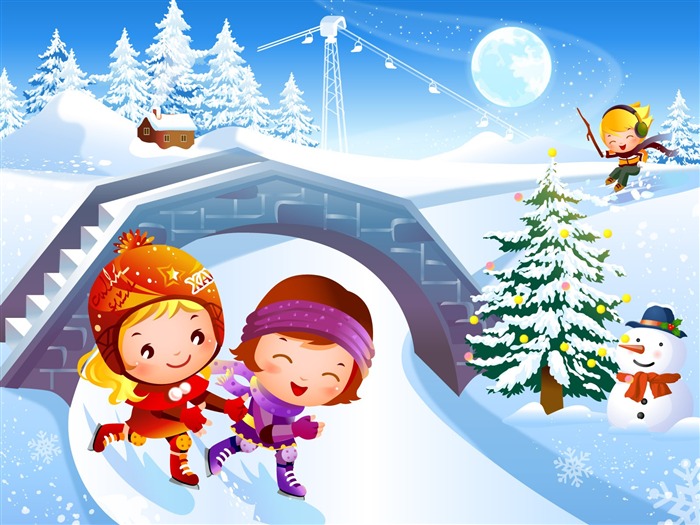                                                    Воспитатель:  Худякова Елена  Владимировна                                                  Дата проведения:  декабрь 2014г.
                                                     п. Чернь
                                               Цели: закреплять интерес у детей к физкультуре и спорту ;продолжать развивать ловкость, быстроту, силу, выносливость; обеспечить возможность для непосредственного общения родителей и детей в образовательном процессе занятия; формировать  навыки здорового образа жизни у подрастающего поколения.                                               Оборудование:  ёлки искусственные -2шт.                                                                                                           спортивный инвентарь: мешки-2шт; ледянки-2шт; канат; обручи-8шт.                                  Интеграция областей: физическая культура ,  здоровье, социализация, безопасность , коммуникация, чтение художественной литературы, познание, музыка, труд.   Предварительная работа: разучивание с детьми стихов о спорте; прослушивание песен о спорте и здоровье; проведение с детьми подобных эстафет на занятиях физкультурой; анкетирование родителей; изготовление медалей для родителей .                                                                                                 Ход занятия:                                                                                                                               Родители с детьми входят в зал и берут билетики: красные и зелёные , с помощью которых они разделяются на команды.                                                                                         Воспитатель. Здравствуйте , дорогие родители и дети! В нашем детском саду уже стало хорошей доброй традицией проводить совместные мероприятия с семьями воспитанников - различные досуги, занятия. Сегодня я приглашаю вас на одно из таких занятий, в котором примите  участие вы и ваши дети. Это занятие лишний повод убедиться, какие у нас в группе дружные семьи, они ведут здоровый образ жизни. А какие ловкие, умелые наши юные спортсмены.                                                                                                 Дети читают стихи:                                                                                                                                              1.Мы весёлые ребята,                                                                                                                                                   Мы ребята дошколята.                                                                                                                              Любим спортом заниматься,                                                                                                                              Любим весело смеяться.                                                                                                                                                                 2.А чтобы всем побить рекорды,                                                                                                                                   И о болезнях всех забыть,                                                                                                                                            Со взрослыми вопросы спорта                                                                                                                     Сегодня мы хотим решить.                                                                                                                             3.Родители - такой народ,                                                                                                                                           На занятость спешат сослаться,                                                                                                                             Всем надо спортом заниматься .                                                                                                                   А вот чтоб ставить всем рекорды,                                                                                                                                        И о больницах забывать.                                                                                                                        Над взрослыми в вопросах спорта,                                                                                                                  Решили дети шефство взять!                                                                                                               4.Мамы, папы - словно дети.                                                                                                                     Очень ждут минуты эти                                                                                                                                                     Им для спорта право слова,                                                                                                                                                    Не хватает выходного!                                                                                                             Воспитатель: Каждый день по утрам,                                                                                                                      Делаем зарядку.                                                                                                                                              Ты вставай, не ленись,                                                                                                                                        Вместе с нами подтянись.                                                                                                                    Зарядка ”Солнышко лучистое любит скакать”.                                                                                                        Воспитатель. Заниматься физкультурой полезно, а весёлой физкультурой вдвойне. Каждая минута, посвящённая спорту, продлевает жизнь человека на час, а весёлому спорту-на два. Не верите, тогда приступим. Итак - спортивная викторина: по очереди каждая команда будет отвечать на мои вопросы (отвечают дети).                                             1.Что надо делать по утрам, чтобы быть бодрым и здоровым (зарядку) ?                        2.Сколько команд играют в хоккей(2)?                                                                                               3.Кто зимой рисует на окнах (мороз)?                                                                                                  4.Как зовут спортсмена, который катается на коньках под музыку (фигурист) ?                      5.Как зовут людей,  которые зимой купаются в проруби (моржи) ?                                                     6.Как называется спортивный снаряд ,которым спортсмены клюшками (шайба)?     Воспитатель. Чтобы быть здоровыми, врачи рекомендуют держать голову в холоде, а ноги в тепле. Мы с вами так и сделаем.                                                                                                     Эстафета ”Прыжки в мешках”. Родители и дети  строятся  у стартовой линии в колонну, и по свистку каждый  участник  команды прыгает в мешке до ёлки и возвращается обратно.     Воспитатель. Молодцы! А сейчас посмотрим с вами, кто быстрее  справится с ледянками.                                                                                                                                                 Эстафета ”Весёлые гонки “. Ребёнок садится на ледянку, а родитель везёт его вокруг ёлки, и возвращается обратно, передавая ледянку другому .                                                              Воспитатель. Молодцы! Какие у нас быстрые и ловкие дети и родители. А теперь ребята передохнут, а взрослые ответят на наши вопросы? Вы же любите читать детям сказки? Вот сейчас , мы  ,проверим  насколько  хорошо  вы  их  знаете.                                                                              1.Послушал лисьего совета:                                                                                                                              Сидел на речке до рассвета.                                                                                                                      Рыбёшки, правда, не поймал,                                                                                                                                 Лишь хвост, бедняга потерял (“Волк и лиса”).                                                                                         2.В  какой русской народной сказке решаются проблемы жилищно – коммунального хозяйства (“Теремок”)?                                                                                                                             3.Какое слово из льдинок сложил Кай (вечность)?                                                                                    4.В какой русской народной сказке брат нарушил санитарно-гигиенические правила и жестоко поплатился (“Сестрица Алёнушка и братец Иванушка”) ?                                     5.Сказка,  в которой благодаря дружной работе удалось убрать большой урожай (“ Репка ” ) ?                                                                                                                                                      Воспитатель. А теперь проверим, какие вы акробаты.                                                         Эстафета ”Весёлые акробаты”. Родитель и ребёнок, стоя лицом  друг к другу, перепрыгивают из обруча в обруч боком.                                                                       Воспитатель. Какие ловкие родители и дети! А теперь мы хотим узнать, чья команда самая дружная.                                                                                                                                                 Эстафета” Гусеница”. Первый участник каждой команды обегает вокруг ёлки, возвращается на старт, берёт второго участника, снова обегает ёлку, возвращается за третьим и т.д., не разорвав цепочки.                                                                                Воспитатель. Быстро бегать -  всем привычно, с эстафетой справились отлично. Стройтесь дружно по порядку, выходите на площадку, наших смелых мы ребят, вызываем на канат.                                                                                                                                                                                                      Эстафета ”Весёлые силачи” .                                                                                                   Воспитатель. Молодцы у нас ребята, сильные , умелые, быстрые и смелые! А сейчас родители дадут нам несколько советов, как быть здоровыми.                                           1.Приучай себя к порядку -                                                                                                                    Делай каждый день зарядку,                                                                                                                                    Смейся веселей,                                                                                                                                              Будешь здоровей!                                                                                                                                                            2.Всем ребятам наш совет!                                                                                                                                                                            И такое слово:                                                                                                                                                             Спорт любите с  малых лет -                                                                                                                              Будете здоровы.                                                                                                                                            3.В мире нет рецепта лучше -                                                                                                                           Будь со спортом не разлучен,                                                                                                   Проживёшь сто лет –                                                                                                                                               Вот и весь секрет!                                                                                                                  Воспитатель. На этом наше занятие  подошло к концу.                                                                    Сегодня стали мы сильнее,                                                                                                                          Сегодня стали мы дружнее.                                                                                                               Сегодня проигравших  нет,                                                                                                                                              Есть только лучшие из лучших! Детям вручается сладкий приз и медали.               Литература:                                                                                                                                                               1.”Растём здоровыми “- составитель В.А.Доскин; издательство ”Просвещение” Москва 2002г.                                                                                                                                                      2.Источник интернет: ”Солнышко лучистое любит скакать”- автор музыки и слов А.Стихарёва.                                                                                                                                                      